Publicado en Barcelona el 30/06/2020 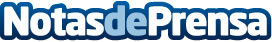 El prestigioso quiropráctico Aurèle Rossi en la vanguardia de la salud preventiva"Hoy más que nunca interesa prevenir más que currar. Hoy queremos volver a ser la mejor versión de nosotros mismos". El encuentro con Aurèle lleva a entender mejor cómo hacerloDatos de contacto:Wonder World Media0034665775878Nota de prensa publicada en: https://www.notasdeprensa.es/el-prestigioso-quiropractico-aurele-rossi-en Categorias: Nacional Cataluña Medicina alternativa http://www.notasdeprensa.es